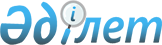 О внесении изменений и дополнения в приказ Председателя Агентства Республики Казахстан по противодействию коррупции (Антикоррупционной службы) от 9 июля 2020 года № 212 "Об утверждении Инструкции по назначению и осуществлению пенсионных выплат за выслугу лет сотрудникам, проходившим службу в антикоррупционной службе"
					
			Утративший силу
			
			
		
					Приказ Председателя Агентства Республики Казахстан по противодействию коррупции (Антикоррупционной службы) от 24 ноября 2022 года № 421. Зарегистрирован в Министерстве юстиции Республики Казахстан 25 ноября 2022 года № 30731. Утратил силу приказом Председателя Агентства Республики Казахстан по противодействию коррупции (Антикоррупционной службы) от 20 декабря 2023 года № 416.
      Сноска. Утратил силу приказом Председателя Агентства РК по противодействию коррупции (Антикоррупционной службы) от 20.12.2023 № 416 (вводится в действие по истечении десяти календарных дней после дня его первого официального опубликования).
      ПРИКАЗЫВАЮ:
      1. Внести в приказ Председателя Агентства Республики Казахстан по противодействию коррупции (Антикоррупционной службы) от 9 июля 2020 года № 212 "Об утверждении Инструкции по назначению и осуществлению пенсионных выплат за выслугу лет сотрудникам, проходившим службу в антикоррупционной службе" (зарегистрированный в Реестре государственной регистрации нормативных правовых актов под № 20974) следующие изменения и дополнение:
      преамбулу изложить в следующей редакции:
      "В соответствии с пунктом 6 Правил назначения и осуществления пенсионных выплат военнослужащим, сотрудникам специальных государственных и правоохранительных органов, государственной фельдъегерской службы, а также лицам, права которых иметь специальные звания, классные чины и носить форменную одежду упразднены с 1 января 2012 года, и лицам, медицинские должности которых сокращены в органах внутренних дел Республики Казахстан с 1 июля 2022 года и 1 января 2023 года, имевшим на момент сокращения должности выслугу лет не менее двенадцати лет и шести месяцев непрерывной воинской службы, службы в специальных государственных и правоохранительных органах, государственной фельдъегерской службе, при условии продолжения ими работы в медицинских организациях, расположенных в следственных изоляторах и учреждениях уголовно-исполнительной (пенитенциарной) системы, утвержденных постановлением Правительства Республики Казахстан от 31 декабря 2013 года № 1500, ПРИКАЗЫВАЮ:";
      в Инструкции по назначению и осуществлению пенсионных выплат за выслугу лет сотрудникам, проходившим службу в антикоррупционной службе, утвержденной указанным приказом:
      подпункт 1) пункта 2 изложить в следующей редакции:
      "1) пенсионные выплаты за выслугу лет – выплата денег сотрудникам антикоррупционной службы в соответствии с Законом Республики Казахстан "О пенсионном обеспечении в Республике Казахстан" (далее – Закон);";
      пункт 3 изложить в следующей редакции:
      "3. Назначение и осуществление пенсионных выплат за выслугу лет, перерасчет пенсионных выплат, а также исчисление выслуги лет для назначения пенсионных выплат за выслугу лет осуществляются в соответствии с Законом, постановлением Правительства Республики Казахстан от 24 февраля 2014 года № 129 "Об утверждении Правил исчисления выслуги лет военнослужащим, сотрудникам специальных государственных и правоохранительных органов, государственной фельдъегерской службы, а также лицам, права которых иметь воинские или специальные звания, классные чины и носить форменную одежду упразднены с 1 января 2012 года, и лицам, медицинские должности которых сокращены в органах внутренних дел Республики Казахстан с 1 июля 2022 года и 1 января 2023 года, имевшим на момент сокращения должности выслугу лет не менее двенадцати лет и шести месяцев непрерывной воинской службы, службы в специальных государственных и правоохранительных органах, государственной фельдъегерской службе, при условии продолжения ими работы в медицинских организациях, расположенных в следственных изоляторах и учреждениях уголовно-исполнительной (пенитенциарной) системы", постановлением Правительства Республики Казахстан от 31 декабря 2013 года № 1500 "Об утверждении Правил назначения и осуществления пенсионных выплат военнослужащим, сотрудникам специальных государственных и правоохранительных органов, государственной фельдъегерской службы, а также лицам, права которых иметь специальные звания, классные чины и носить форменную одежду упразднены с 1 января 2012 года, и лицам, медицинские должности которых сокращены в органах внутренних дел Республики Казахстан с 1 июля 2022 года и 1 января 2023 года, имевшим на момент сокращения должности выслугу лет не менее двенадцати лет и шести месяцев непрерывной воинской службы, службы в специальных государственных и правоохранительных органах, государственной фельдъегерской службе, при условии продолжения ими работы в медицинских организациях, расположенных в следственных изоляторах и учреждениях уголовно-исполнительной (пенитенциарной) системы" (далее – Правила), а также иными нормативными правовыми актами Республики Казахстан и соглашениями о пенсионном (социальном) обеспечении, заключенными Республикой Казахстан с другими государствами.";
      пункт 10 изложить в следующей редакции:
      "10. Сотрудник кадровой службы Агентства и его территориальных органов копии документов после их сличения с представленными подлинниками заверяет подписью и печатью кадровой службы, кроме случаев, когда копии документов засвидетельствованы в порядке, установленном Законом Республики Казахстан "О нотариате".";
      пункт 13 изложить в следующей редакции:
      "13. Финансовые службы Агентства, территориальных органов в течение срока, указанного в пункте 11 настоящей Инструкции, предоставляют в кадровую службу по последнему месту службы денежный аттестат, подтверждающий размер денежного содержания на день увольнения сотрудника, по форме согласно приложению 1-1 к настоящей Инструкции.";
      пункт 18 изложить в следующей редакции:
      "18. При зачислении получателя пенсионной выплаты за выслугу лет на антикоррупционную службу в территориальные органы с присвоением специального звания, кадровые службы территориальных органов направляют в кадровую службу Агентства соответствующую информацию для приостановления пенсионной выплаты за выслугу лет на период прохождения службы со дня зачисления на службу.";
      часть вторую пункта 34 изложить в следующей редакции: 
      "На лицевой стороне обложки пенсионного дела указываются литер региона, номер дела, фамилия, имя, отчество (при его наличии) пенсионера, специальное звание, должность и место службы на день увольнения.";
      приложение 1 изложить в новой редакции согласно приложению 1 к настоящему приказу;
      дополнить приложением 1-1 согласно приложению 2 к настоящему приказу;
      приложения 2, 4, 5, 6, 7 и 8 изложить в новой редакции согласно приложениям 3, 4, 5, 6, 7 и 8 к настоящему приказу.
      2. Департаменту кадровой работы Агентства Республики Казахстан по противодействию коррупции (Антикоррупционной службы) в установленном законодательством порядке обеспечить:
      1) государственную регистрацию настоящего приказа в Министерстве юстиции Республики Казахстан;
      2) размещение настоящего приказа на интернет-ресурсе Агентства Республики Казахстан по противодействию коррупции (Антикоррупционной службы) после его официального опубликования.
      3. Контроль за исполнением настоящего приказа возложить на руководителя аппарата Агентства Республики Казахстан по противодействию коррупции (Антикоррупционной службы).
      4. Настоящий приказ вводится в действие по истечении десяти календарных дней после дня его первого официального опубликования.
      "СОГЛАСОВАН"Министерство цифрового развития, инновацийи аэрокосмической промышленностиРеспублики Казахстан Расчет выслуги лет для назначения пенсионной выплаты за выслугу лет
      бывшего ________________________________________________________________(специальное звание, фамилия, имя, отчество (при его наличии),________________________________________________________________________должность, наименование подразделения антикоррупционной службы)Родился(ась) _____________________________________________________________(число, месяц, год и место рождения)Первые воинское (специальное) звание, классный чин, квалификационный класс_________________________________________________________________________присвоено приказом _______________________________________________________(наименование государственного органа (учреждения))№______ от "__"____________ 20__ года.Последнее специальное звание ______________________________________________установлено приказом _________________ №______ от "__" _______ 20__ года.(наименование государственного органа (учреждения))В выслугу лет для назначения пенсионной выплаты за выслугу лет засчитывается(в календарном и льготном исчислении) следующая служба_________________________________________: (фамилия, инициалы уволенного)
      Выслуга лет для назначения пенсионной выплаты за выслугу летна "___"________ 20___года составляет:в календарном исчислении ___ лет___ месяцев ___ дней, в льготном исчислении ___лет___ месяцев___ дней. Трудовой стаж до поступления на службу в календарномисчислении ___ лет___ месяцев ___ дней, в льготном исчислении ___ лет___ месяцев___ дней. Общий трудовой стаж в календарном исчислении ___ лет___ месяцев ___дней, в льготном исчислении ___ лет___ месяцев ___ дней.Расчет выслуги лет составлен на основании личного дела №______, которое переданона хранение в _____________________________________________________________.(наименование архива)Расчет составил ___________________________________________________________(должность, фамилия, инициалы и подпись сотрудника кадровой службы, дата)Расчет проверил: __________________________________________________________(должность, фамилия, инициалы и подпись сотрудника кадровой службы, дата)С расчетом выслуги лет для назначения пенсионной выплаты за выслугу лет ознакомлен (а):_________________________________________________________________________(специальное звание, фамилия, имя, отчество (при его наличии) и подпись уволенного, дата)уволен по подпункту___ пункта___ статьи_____________________________________(номер статьи, наименование формулировки увольнения)Закона (Кодекса) ___________________________________________________________(наименование Закона, Кодекса) приказом______________________________ №_____от "___"_______20__ года, (наименование государственного органа, (учреждения)с "___"__________ 20__ года (дата увольнения)Место печати кадровой службы___________________________________ (должность, звание, фамилия, инициалы___________________________________ подпись руководителя кадровой службы)"___" __________ 20__ годаПримечание: Каждый пункт расчета выслуги лет в льготном исчислении долженсодержать ссылку на соответствующую норму нормативного правового акта. ДЕНЕЖНЫЙ АТТЕСТАТ № _______
      ________________________________________________________ удостоверяет, что(наименование подразделения антикоррупционной службы, выдавшего аттестат)________________________________________________________________________(специальное звание, фамилия, имя отчество (при его наличии) должность) имел(а):1. Должностной оклад (категория, коэффициент)_____________ тенге в месяц2. Доплата за специальное звание __________________________тенге в месяц3. Надбавка за классную квалификацию ____________________ тенге в месяц4. Надбавка за особые условия прохождения службы _________ тенге в месяц5. Денежная компенсация на содержание жилища, оплату коммунальных услуг_____________ тенге в месяцВыслуга лет для исчисления должностного оклада по состояниюна "___" __________ 20__ года приказом ____________________________________№ ______ от "___" _______ 20__ года определена ____ лет ____ месяцев ____ дней.6. Удовлетворен следующими видами денежного довольствия:1) Должностной оклад по__________________________________________________2) Доплата за специальное звание по ________________________________________3) Надбавка за классную квалификацию по___________________________________4) Надбавка за особые условия прохождения службы по ________________________5) Денежная компенсация на содержание жилища, оплату коммунальных услугпо _____________________________________________________________________6) Компенсация за найм жилья по___________________________________________7) Всего начислено по ____________________________________________________8) Алименты, кому:_______________________________________________________в размере _______________________________________________________________9) Отпуск за 20___ год ____________________________________________________(указать использовал, не использовал)10) Пособие на оздоровление ______________________________________________(указать выплачено, сумма, не выплачено)11) Единовременное пособие, выплачиваемое при увольнении из антикоррупционнойслужбы _________________________________________________________________(указать денежного содержания, кратность и сумму прописью)12) Имеет задолженность __________________________________________________(указать вид задолженности)Находится в распоряжении с _______________________________________________Выслуга лет по состоянию на "____"______________года составляет______ лет_____месяцев _____ дней (выслуга лет указывается на день увольнения)Индивидуальный идентификационный номер сотрудника ______________________Текущий счет сотрудника _________________________________________________(№ счета, наименование банка)Аттестат выдан в связи___________________________________________________(перевод по службе, увольнение на пенсию или увольнение вовсе)в соответствии с приказом _____№ ______ от "___" _________ 20__ года"___" __________ 20__ года (дата выдачи)Место печатиРуководитель финансовой службы________________________________________________________________________(руководитель подразделения (подпись, фамилия, инициалы) для территориальных органов)Главный бухгалтер_______________________________________________________________________(подпись, фамилия, инициалы)Данные указанные в аттестате, считаю правильными______________________________________________________________________________________________________________________________________________(подпись, фамилия, инициалы увольняемого) ЗАКЛЮЧЕНИЕ
о назначении пенсионной выплаты за выслугу лет
      Назначить пенсионную выплату за выслугу лет _____________________________________________________________________________________________________(должность, подразделение антикоррупционной службы,_______________________________________________________________________специальное звание, фамилия, имя, отчество (при его наличии))в соответствии с ________________________________________________________(указать ссылку на нормы Закона Республики Казахстан_______________________________________________________________________"О пенсионном обеспечении в Республике Казахстан", являющиеся основанием_______________________________________________________________________назначения пенсионной выплаты за выслугу лет*)Число, месяц, год рождения "___"_________ ____ года.Приказом___________ №____ от "___" ____________ 20___года уволен(а) с "___"_________20___года по подпункту _________ пункта _________ статьи _________Закона Республики Казахстан"_____________________________________________________________________"(наименование законодательного акта)_______________________________________________________________________(наименование формулировки увольнения)Выслуга лет: в календарном исчислении ___ лет ___ месяцев ___ дней; в льготном исчислении ___ лет ___ месяцев ___ дней.Трудовой стаж: в календарном исчислении ___ лет ___ месяцев ___ дней; в льготном исчислении ___ лет ___ месяцев ___ дней.Общий трудовой стаж: в календарном исчислении ___ лет ___месяцев___ дней; в льготном исчислении ___ лет ___месяцев ___ дней.Размер денежного содержания, учитываемый для назначения пенсионной выплатыза выслугу лет: должностной оклад ________ тенге ____ тиын оклад (доплата)по специальному званию ________тенге ____ тиын;Всего: _________ тенге ____ тиын.На основании статьи 65 и пункта _____ статьи 68 Закона Республики Казахстан"О пенсионном обеспечении в Республике Казахстан" установить______________________________________________________________________пенсионную выплату (фамилия, инициалы) в размере______% от денежногосодержания в сумме __________ тенге, которая подлежит выплатес "__" ___________20___года.Руководитель кадровой службы __________________________________________(подпись, фамилия, инициалы)Сотрудник кадровой службы _____________________________________________(подпись, фамилия, инициалы)Примечание:* При заполнении указывается ссылка на нормы Закона Республики Казахстан"О пенсионном обеспечении в Республике Казахстан" (подпункт ___ пункт ___ статьи64 Закона Республики Казахстан "О пенсионном обеспечении в Республике Казахстан").Для участников накопительной пенсионной системы в основании назначенияпенсионной выплаты за выслугу лет дополнительно указывается пункт 8 статьи 64Закона Республики Казахстан "О пенсионном обеспечении в Республике Казахстан".Для военнослужащих, сотрудников правоохранительных органов, государственнойфельдъегерской службы, впервые поступивших на службу после 1 января 1998 годаи уволенных до 1 января 2016 года, имевших на дату увольнения условия дляназначения пенсионных выплат за выслугу лет, в соответствии с нормамизаконодательства, действовавшего до 1 января 2016 года в основании назначенияпенсионной выплаты за выслугу лет дополнительно указывается ссылка на нормыЗакона "О пенсионном обеспечении в Республике Казахстан", действовавшегона дату увольнения (подпункт ____ пункта ___ статьи _____ Закона РеспубликиКазахстан "О пенсионном обеспечении в Республике Казахстан"). ҚАЗАҚСТАН РЕСПУБЛИКАСЫНЫҢ СЫБАЙЛАС ЖЕМҚОРЛЫҚҚА ҚАРСЫ
ІС-ҚИМЫЛ АГЕНТТІГІ (СЫБАЙЛАС ЖЕМҚОРЛЫҚҚА ҚАРСЫ ҚЫЗМЕТ)
АГЕНТСТВО РЕСПУБЛИКИ КАЗАХСТАН ПО ПРОТИВОДЕЙСТВИЮ
КОРРУПЦИИ (АНТИКОРРУПЦИОННАЯ СЛУЖБА)
ЗЕЙНЕТКЕРЛІК ІС ПЕНСИОННОЕ ДЕЛО
      Фамилиясы __________________________________________________________ФамилияАты-жөні (болған жағдайда) ____________________________________________Имя и отчество (при его наличии)Арнаулы атағы _______________________________________________________специальное званиеЛауазымы ___________________________________________________________ДолжностьҚызмет орыны _______________________________________________________Место службы________________________________________________________________________________________________________________________________________ Книга учета пенсионеров и пенсионных дел Пенсионное удостоверение антикоррупционной службы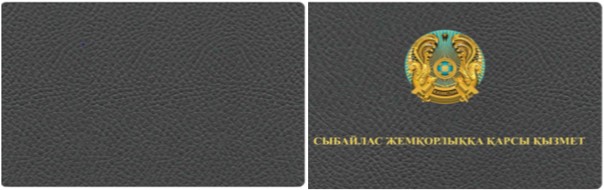 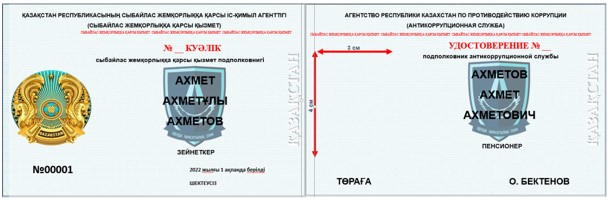 
      Примечания:
      1. Обложка пенсионного удостоверения изготавливается из высококачественной кожи темно-серого цвета. В развернутом виде пенсионное удостоверение имеет размер 6,5х19 сантиметров. 
      2. На лицевой стороне пенсионного удостоверения по центру расположено изображение Государственного Герба Республики Казахстан золотистого цвета, ниже типографским шрифтом выполнена надпись: "СЫБАЙЛАС ЖЕМҚОРЛЫҚҚА ҚАРСЫ ҚЫЗМЕТ".
      3. Левая и правая внутренняя часть пенсионного удостоверения выполнена в голубом цвете с изображением тангирной сетки установленного образца и эмблемой антикоррупционной службы. С правой и левой стороны каждой внутренней части печатными рифлеными белыми буквами выполнена надпись "ҚАЗАҚСТАН".
      4. На левой внутренней части пенсионного удостоверения размещены:
      в верхней части слева изображен рифленый Государственный Герб Республики Казахстан, выполненный в соответствии с национальным стандартом Республики Казахстан. 
      в нижней части слева указан номер бланка пенсионного удостоверения;
      в верхней части надпись "ҚАЗАҚСТАН РЕСПУБЛИКАСЫНЫҢ СЫБАЙЛАС ЖЕМҚОРЛЫҚҚА ҚАРСЫ ІС-ҚИМЫЛ АГЕНТТІГІ (СЫБАЙЛАС ЖЕМҚОРЛЫҚҚА ҚАРСЫ ҚЫЗМЕТ)", выполненная в черном цвете, под которой размещен микротекст "СЫБАЙЛАС ЖЕМҚОРЛЫҚҚА ҚАРСЫ ҚЫЗМЕТ" красного цвета.
      в центре правой части размещена надпись, выполненная красным цветом "№ __ КУӘЛІК", под которой черным цветом указывается специальное звание, имя, отчество (при его наличии), фамилия и надпись "ЗЕЙНЕТКЕР" на государственном языке. Номер пенсионного удостоверения печатается черным цветом;
      в нижней части справа указывается дата выдачи и срок действия пенсионного удостоверения с надписью "ШЕКТЕУСІЗ".
      5. На правой внутренней части пенсионного удостоверения размещены:
      в верхней части надпись "АГЕНТСТВО РЕСПУБЛИКИ КАЗАХСТАН ПО ПРОТИВОДЕЙСТВИЮ КОРРУПЦИИ (АНТИКОРРУПЦИОННАЯ СЛУЖБА)", выполненная в черном цвете, под которой размещен микротекст "СЫБАЙЛАС ЖЕМҚОРЛЫҚҚА ҚАРСЫ ҚЫЗМЕТ" красного цвета.
      в левой части размещается цветная фотография (анфас) пенсионера размером 3х4 сантиметров. Пенсионер антикоррупционной службы фотографируется в повседневной форменной одежде (китель, рубашка голубого цвета, галстук) на белом фоне без головного убора, с орденскими планками и знаками об образовании (при наличии). Знаки различия на погонах должны соответствовать специальному званию, присвоенному ко дню заполнения пенсионного удостоверения;
      в центре правой части размещена надпись "УДОСТОВЕРЕНИЕ № __", выполненная красным цветом, под которой указывается специальное звание, фамилия, имя, отчество (при его наличии) и надпись "ПЕНСИОНЕР" на русском языке. Номер пенсионного удостоверения печатается черным цветом;
      в нижней части справа указывается инициал имени и фамилия должностного лица, подписавшего пенсионное удостоверение.
      6. Пенсионное удостоверение антикоррупционной службы заверяются подписью Председателя Агентства Республики Казахстан по противодействию коррупции (Антикоррупционной службы) и скрепляются печатью круглой формы диаметром 30 миллиметров, с изображением в середине круга Государственного герба Республики Казахстан (в соответствии с Законом "О государственным символах Республики Казахстан") и по окружности с надписью на государственном языке "СЫБАЙЛАС ЖЕМҚОРЛЫҚҚА ҚАРСЫ ҚЫЗМЕТ". Книга учета пенсионных удостоверений ЛИСТ ОЗНАКОМЛЕНИЯ
      ____________________________________________________________________(специальное звание, фамилия, имя, отчество (при его наличии),увольняемого сотрудника)в соответствии с ______________________________________________________(ссылка на законодательство)____________________________________________________________________
      "___"________20___года (на момент увольнения) на основании пункта ________статьи____ Закона Республики Казахстан "О пенсионном обеспечении".Ознакомлен, что по выслуге лет и трудовому стажу пенсионные выплаты на моментувольнения не положены.______________________________________________________________________(подпись, фамилия, инициалы увольняемого, дата)Сотрудник кадровой службы______________________________________________________________________(подпись, фамилия, инициалы)Место печати
					© 2012. РГП на ПХВ «Институт законодательства и правовой информации Республики Казахстан» Министерства юстиции Республики Казахстан
				
      Председатель АгентстваРеспублики Казахстанпо противодействию коррупции(Антикоррупционной службы) 

О. Бектенов
Приложение 1 к приказу
Председатель Агентства
Республики Казахстан
по противодействию коррупции
(Антикоррупционной службы)
от 24 ноября 2022 года № 421Приложение 1
к Инструкции по назначению
и осуществлению пенсионных
выплат за выслугу лет сотрудникам,
проходившим службу
в антикоррупционной службеФорма
Занимаемая должность, наименование правоохранительного органа, части
Номер и дата приказа органа, части назначения на должность
Число, месяц, год периода службы в должности
Выслуга (лет, месяцев, дней)
Выслуга (лет, месяцев, дней)
Выслуга (лет, месяцев, дней)
Занимаемая должность, наименование правоохранительного органа, части
Номер и дата приказа органа, части назначения на должность
Число, месяц, год периода службы в должности
в календарном исчислении
коэффициент
в льготном исчислении
1
2
3
4
5
6
Служба в Вооруженных Силах:
Служба в Вооруженных Силах:
Служба в Вооруженных Силах:
Служба в Вооруженных Силах:
Служба в Вооруженных Силах:
Служба в Вооруженных Силах:
Служба в правоохранительных органах:
Служба в правоохранительных органах:
Служба в правоохранительных органах:
Служба в правоохранительных органах:
Служба в правоохранительных органах:
Служба в правоохранительных органах:
Итого выслуги лет:
Итого выслуги лет:
Итого выслуги лет:
Трудовой стаж:
Трудовой стаж:
Трудовой стаж:
Трудовой стаж:
Трудовой стаж:
Трудовой стаж:
Итого трудового стажа:
Итого трудового стажа:
Итого трудового стажа:
Общий трудовой стаж:
Общий трудовой стаж:
Общий трудовой стаж:Приложение 2 к приказу
Председатель Агентства
Республики Казахстан
по противодействию коррупции
(Антикоррупционной службы)
от 24 ноября 2022 года № 421Приложение 1-1
к Инструкции по назначению
и осуществлению пенсионных
выплат за выслугу лет сотрудникам,
проходившим службу
в антикоррупционной службеФормаПриложение 3 к приказу
Председатель Агентства
Республики Казахстан
по противодействию коррупции
(Антикоррупционной службы)
от 24 ноября 2022 года № 421Приложение 2
к Инструкции по назначению
и осуществлению пенсионных
выплат за выслугу лет сотрудникам,
проходившим службу
в антикоррупционной службеФормаУТВЕРЖДАЮ
____________________________
(должность,
____________________________
фамилия, инициалы, подпись
____________________________
утверждающего заключение)
"___"___________ 20___ годаПриложение 4 к приказу
Председатель Агентства
Республики Казахстан
по противодействию коррупции
(Антикоррупционной службы)
от 24 ноября 2022 года № 421Приложение 4
к Инструкции по назначению
и осуществлению пенсионных
выплат за выслугу лет сотрудникам,
проходившим службу
в антикоррупционной службеФормаПриложение 5 к приказу
Председатель Агентства
Республики Казахстан
по противодействию коррупции
(Антикоррупционной службы)
от 24 ноября 2022 года № 421Приложение 5
к Инструкции по назначению
и осуществлению пенсионных
выплат за выслугу лет сотрудникам,
проходившим службу
в антикоррупционной службеФорма
№ по порядку
Номер пенсионного дела по порядку, дата регистрации
Фамилия, имя, отчество (при его наличии) пенсионера, специальное звание, должность и место службы перед увольнением, дата рождения
Выслуга лет, трудовой стаж, общий трудовой стаж
Пенсионная выплата за выслугу лет назначена: в каком размере (в % и тенге) и с какой даты
Примечание: пенсионное дело куда выбыло, откуда прибыло, причина и дата прекращения выплаты
1
2
3
4
5
6Приложение 6 к приказу
Председатель Агентства
Республики Казахстан
по противодействию коррупции
(Антикоррупционной службы)
от 24 ноября 2022 года № 421Приложение 6
к Инструкции по назначению
и осуществлению пенсионных
выплат за выслугу лет сотрудникам,
проходившим службу
в антикоррупционной службеФормаПриложение 7 к приказу
Председатель Агентства
Республики Казахстан
по противодействию коррупции
(Антикоррупционной службы)
от 24 ноября 2022 года № 421Приложение 7
к Инструкции по назначению
и осуществлению пенсионных
выплат за выслугу лет сотрудникам,
проходившим службу
в антикоррупционной службеФорма
№ по порядку
Номер пенсионного удостоверения по порядку, дата регистрации
Фамилия, имя, отчество (при его наличии) пенсионера, специальное звание, должность и место службы перед увольнением, дата рождения
Выдача пенсионного удостоверения (первично или замена №____)
Получил удостоверение: фамилия, инициалы, подпись, дата получения
Примечание
1
2
3
4
5
6Приложение 8 к приказу
Председатель Агентства
Республики Казахстан
по противодействию коррупции
(Антикоррупционной службы)
от 24 ноября 2022 года № 421Приложение 8
к Инструкции по назначению
и осуществлению пенсионных
выплат за выслугу лет сотрудникам,
проходившим службу
в антикоррупционной службеФорма
Наименование
в календарном исчислении
в льготном исчислении
Примечание
Выслуга лет
Трудовой стаж
Общий трудовой стаж